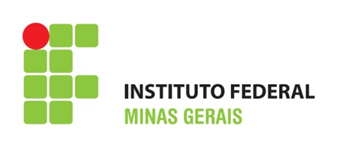 MODELO DE ADITIVO AO TERMO DE COMPROMISSO DE ESTÁGIOPelo presente instrumento, de um lado, (NOME DA EMPRESA OU PROFISSIONAL LIBERAL EM CAIXA ALTA), inscrita no (TIPO E NÚMERO DE DOCUMENTO), com sede à (RUA, AVENIDA, ETC.), (NÚMERO), Bairro(DENOMINAÇÃO), em (CIDADE), CEP (Nº), Estado (DENOMINAÇÃO), doravante denominada (EMPRESA OU PROFISSIONAL LIBERAL), neste ato representado pelo(a) Senhor(a) (NOME DO REPRESENTANTE) cargo (NOME DO CARGO)e, de outro lado, o(a) estudante (NOME DO ALUNO EM CAIXA ALTA), brasileiro(a), portador(a) da Carteira de Identidade (NÚMERO E ÓRGÃO EXPEDITOR) e CPF nº. (NÚMERO), domiciliado(a) e residente à (RUA, AV., PRAÇA, ETC.), (Nº), Bairro (DENOMINAÇÃO), CEP (Nº), em (CIDADE), Estado (DENOMINAÇÃO), de agora em diante designado ESTAGIÁRIO(A), com a interveniência do Campus (DENOMINAÇÃO) do INSTITUTO FEDERAL DE EDUCAÇÃO, CIÊNCIA E TECNOLOGIA DE MINAS GERAIS, inscrito no CNPJ sob o nº. 10.626.896/(FINAL DO CNPJ), com sede à (ENDEREÇO), ora identificado como Campus (DENOMINAÇÃO) do IFMG, neste ato representado pelo(a) seu (FUNÇÃO DO REPRESENTANTE), (NOME DO REPRESENTANTE), firmam o presente Termo Aditivo alterando assim o Termo de Compromisso de Estágio com vigência de (INÍCIO DE VIGÉNCIA) a (TÉRMINO DE VIGÊNCIA), passando a reger com as seguintes cláusulas:CLÁUSULA 1ª.(CONTEUDO DO ESTÁ SENDO ADITADO).CLÁUSULA 2ª.Permanecem inalteradas todas as demais disposições do Termo de Compromisso de Estágio, do qual este Termo de Aditamento passa a fazer parte integrante.E, por estarem assim de pleno acordo, os partícipes firmam o presente Termo Aditivo, na presença das testemunhas abaixo identificadas, em 3 (três) vias de idêntico teor.(CIDADE) MG, xx de xxxxxxx de 20xx.___________________________________________________ESTAGIÁRIO(A)NOME DO ESTAGIÁRIO________________________________________________________________REPRESENTANTE OU ASSISTENTE LEGAL DO ESTAGIÁRIO (ALUNO MENOR)__________________________________________NOME DA EMPRESANOME DO REPRESENTANTE____________________________________________________________________INSTITUTO FEDERAL DE EDUCAÇÃO, CIÊNCIA E TECNOLOGIA DE MINAS GERAISCAMPUS (DENOMINAÇÃO)(NOME DO REPRESENTANTE)Testemunhas: